Question 1										1 ptsR is a(n) _______________-based programming system.ImageObjectScienceQuestion 2										1 ptsWhat is the assignment operator? For example, used to assign a vector.<-?~Question 3										1 ptsIn an R script, what symbol placed before characters or text makes it a note to yourself rather than code that will be run?&c()#Question 1										1 ptsWhich set of commands created this plot? 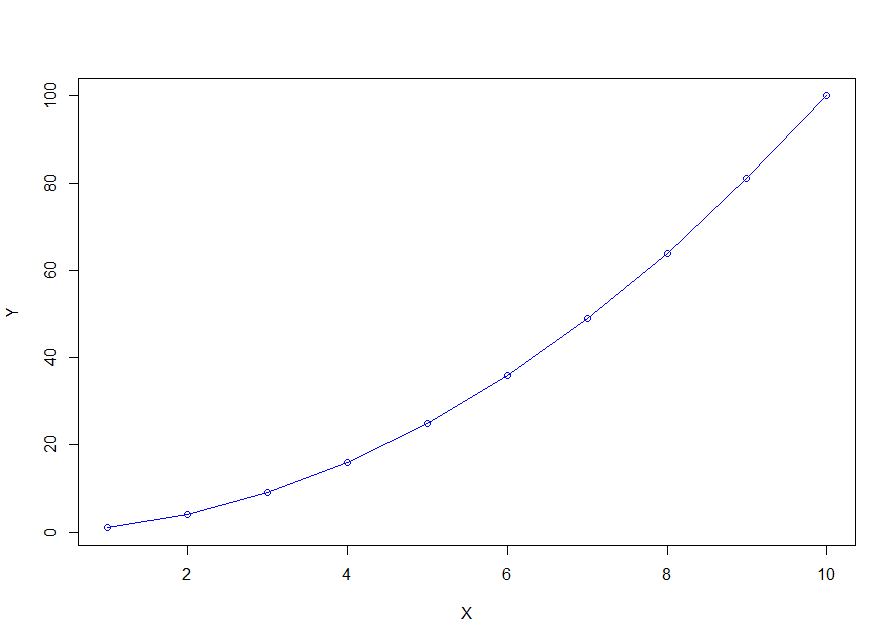 X=1:10
Y=X
plot(X, Y, type = "o", col = "blue")X=1:10
Y=X^2
plot(X, Y, type = "o", col = "blue")X=1:10
Y=X^2
plot(Y, X, type = "o", col = "blue")Question 1										1 ptsWhat kind of circulation is shown in the figure?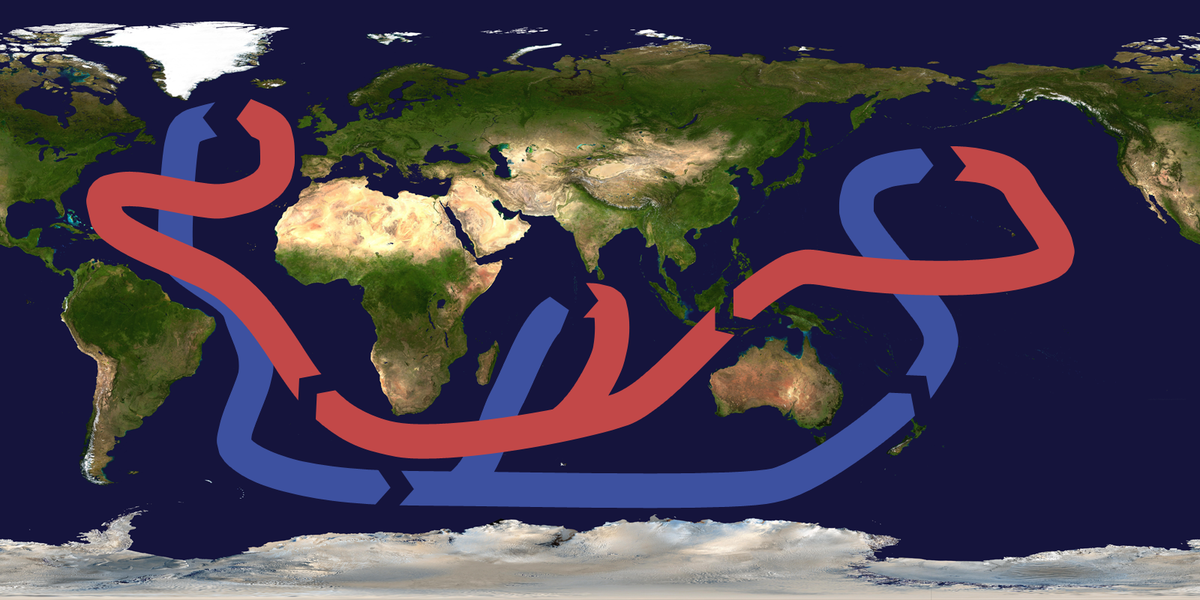 (https://upload.wikimedia.org/wikipedia/commons/b/b0/Thermohaline_circulation.png; Brisbane [CC BY-SA 3.0 (http://creativecommons.org/licenses/by-sa/3.0/)]) Ekman CirculationThermohaline CirculationTidal CirculationAtmospheric Circulation Question 2										1 ptsWhat kind of chemical bonding is being shown?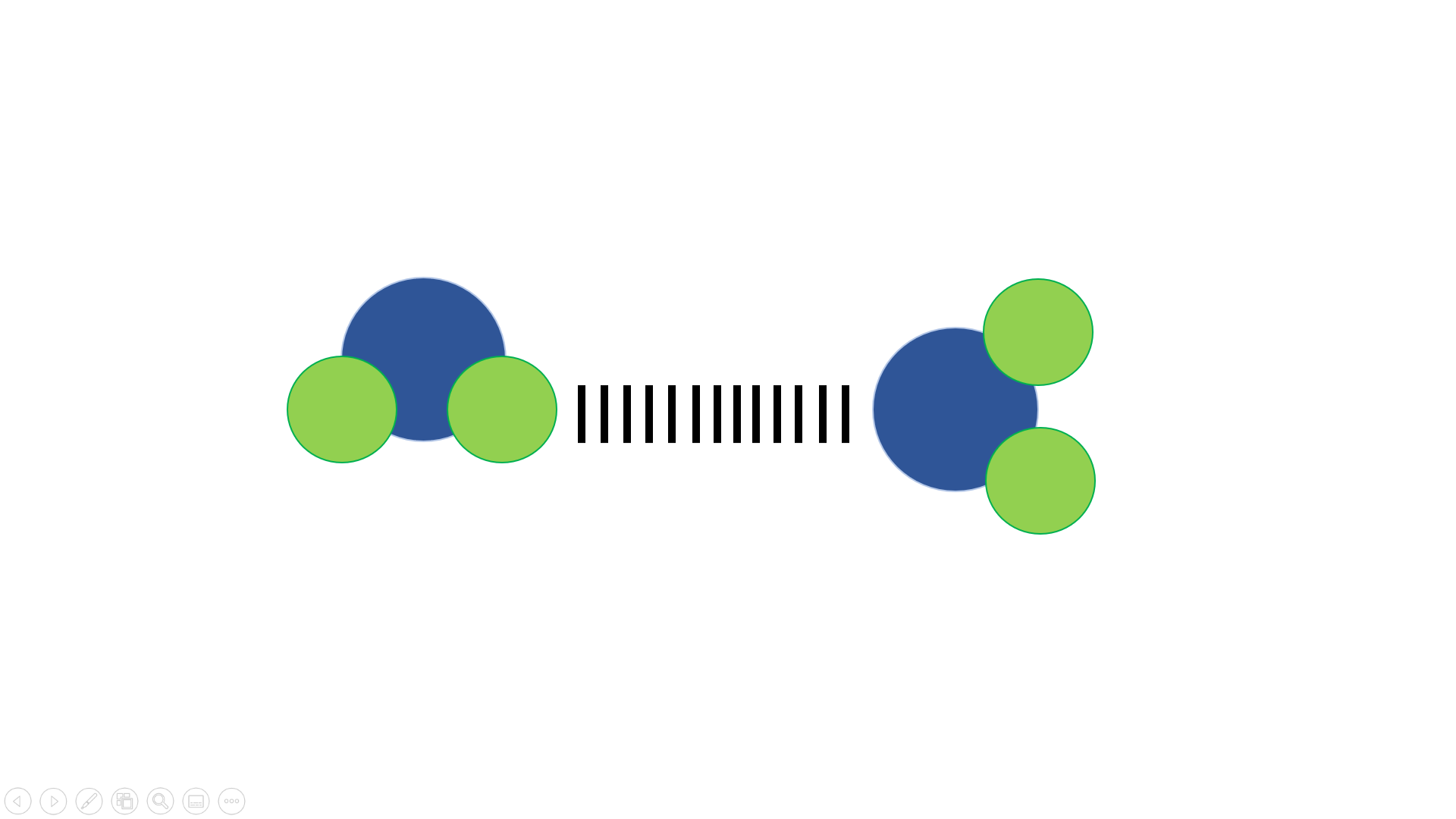 Hydrogen BondingOxygen BondingCovalent BondingIonic BondingQuestion 1										1 ptsInspect the Table.Is the Antarctic described by Column A or Column B?ABQuestion 1										1 ptsWhat does this graph show?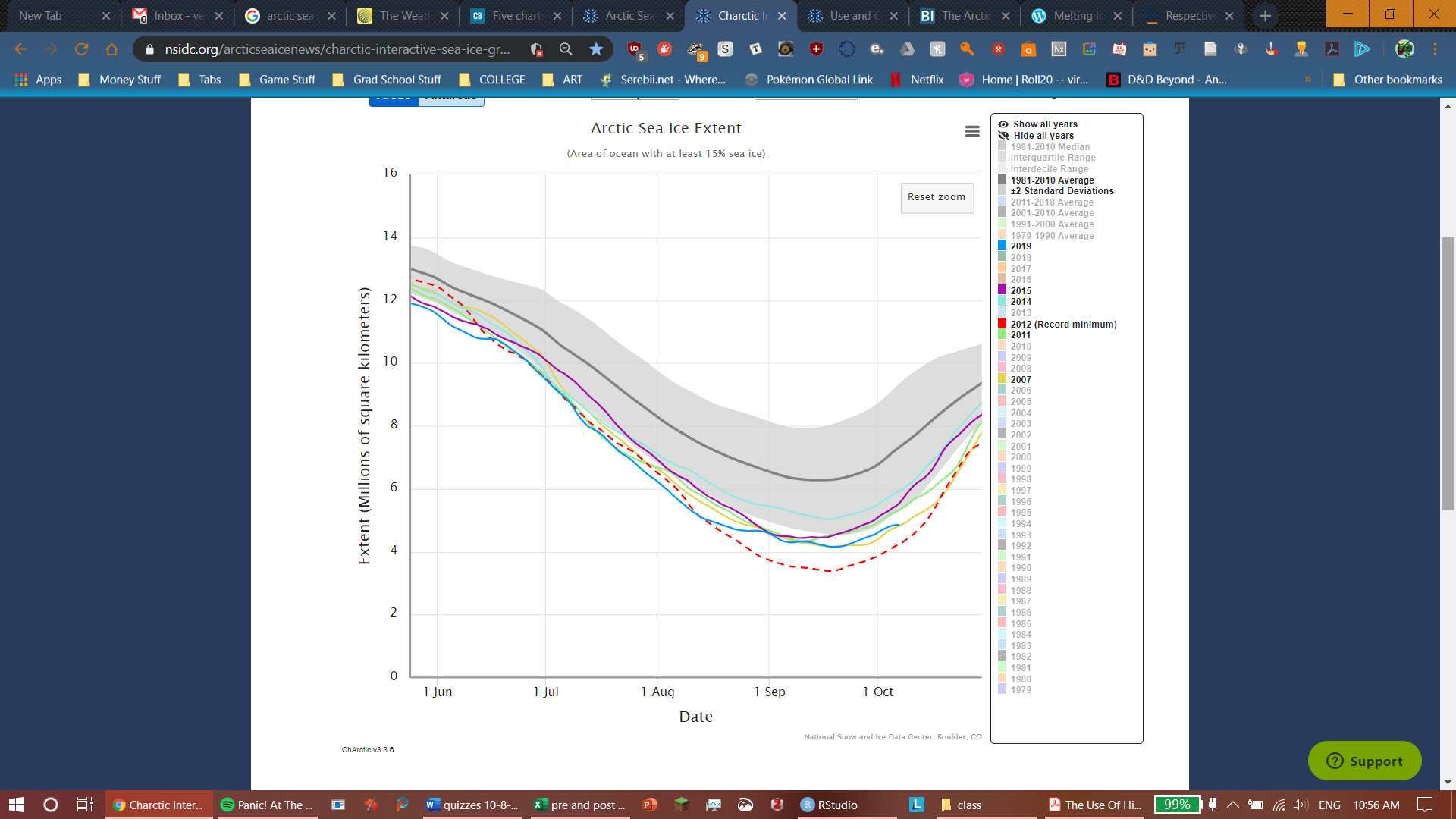  (https://nsidc.org/arcticseaicenews/charctic-interactive-sea-ice-graph/; Credit: National Snow and Ice Data Center) On average, the areal extent of Arctic Sea Ice is lower in June, than in September. On average, the areal extent of Arctic Sea Ice is lower in September than in June due to climate change. The areal extent of Arctic Sea-Ice was lower in 2012, than the average areal extent of Arctic Sea Ice. There is no difference between the average climatological areal extent of Arctic Sea Ice and the areal extent of Arctic Sea Ice in 2007. Question 1										1 ptsRefer to the diagram. What do Antarctic krill eat?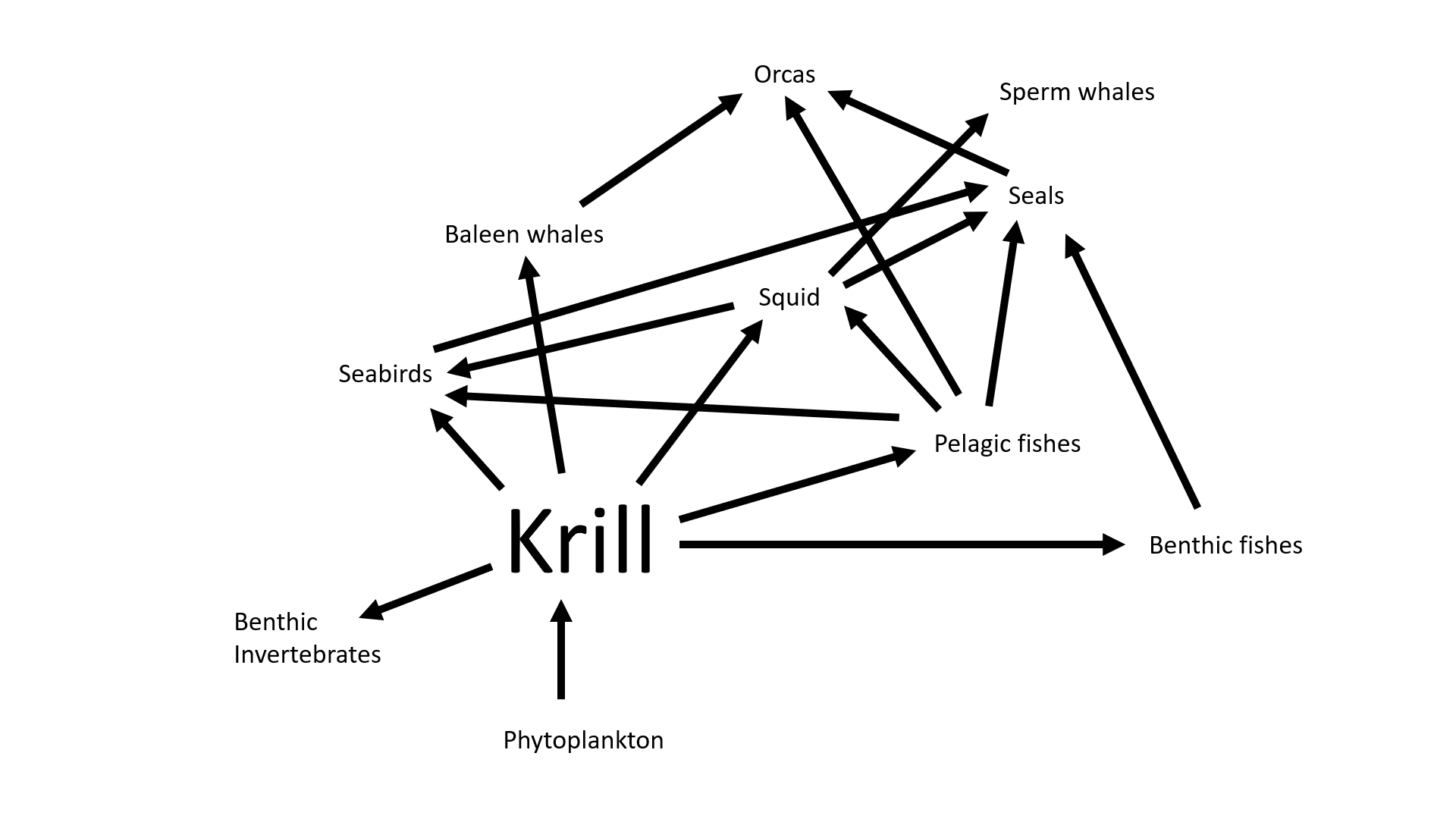 SeabirdsPhytoplanktonBenthic InvertebratesAll of theseQuestion 1										1 ptsWhich penguin species is declining in the West Antarctic Peninsula?Adélie PenguinChinstrap PenguinCape PenguinGentoo PenguinQuestion 1										1 ptsThe phytoplankton in the image are: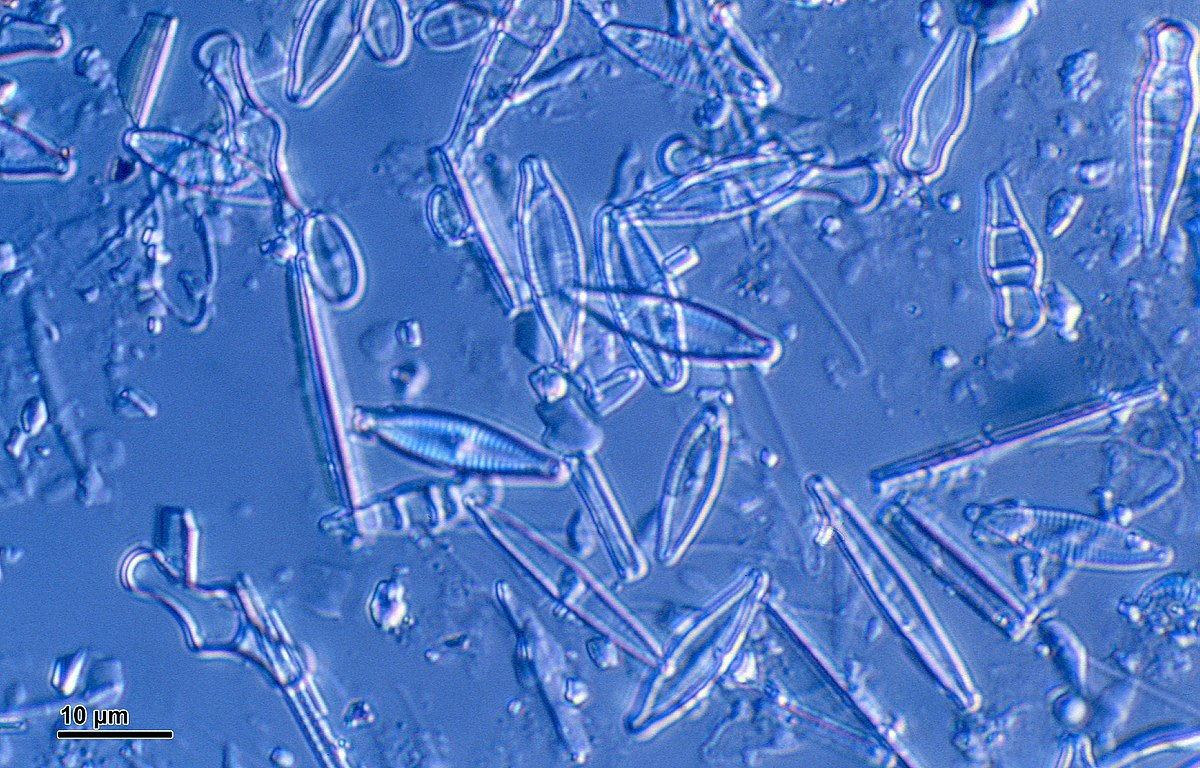 (https://upload.wikimedia.org/wikipedia/commons/c/c1/Diatoms_%28248_05%29_Various_diatoms.jpg; Doc. RNDr. Josef Reischig, CSc. [CC BY-SA 3.0 (https://creativecommons.org/licenses/by-sa/3.0)]) DiatomsDinoflagellatesCoccolithophoresZooplanktonQuestion 2										1 ptsWhy is highest population size of a predator often lagged behind that of the prey?Prey swim away from the predator. It takes time for the predator population to respond to the increased food availability. Predators only like to eat declining prey populations. Prey are more nutritious when their populations are declining. Question 1										3 ptsWhat aspects of a bird's behavior does the bill give information into?MatingFood SourcePredator AvoidanceVolume of noises they makeQuestion 1										2 ptsWhich polar region has phylogenetically older groups and more endemic species?AntarcticArcticQuestion 2										2 ptsWhat is the brown material in this ice?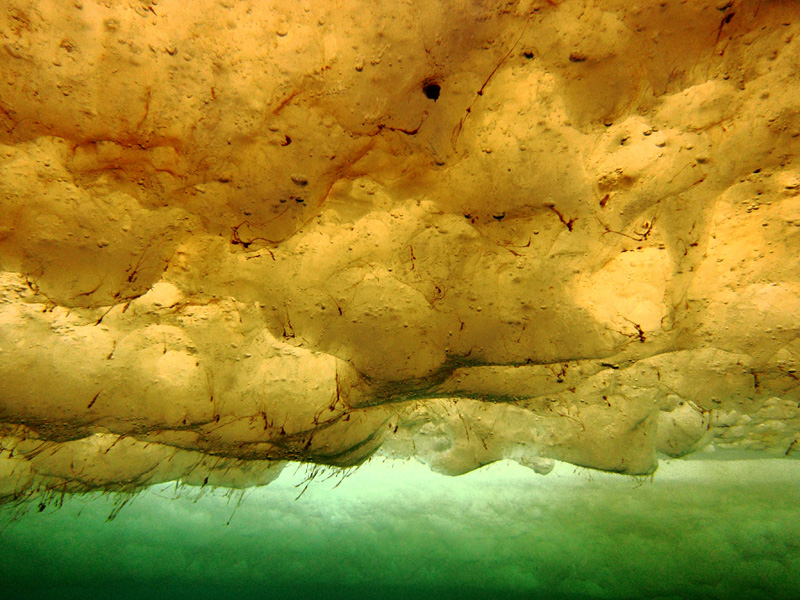 (https://upload.wikimedia.org/wikipedia/commons/0/0a/Thurber_algae.jpg; Andrew Thurber [CC BY-SA 4.0 (https://creativecommons.org/licenses/by-sa/4.0)])SedimentPhytoplanktonIce algaeQuestion 1										1 ptsPollution is any material discharged into waters that has measurable adverse effect on natural systems and can be:A point sourceA nonpoint sourceBoth point and nonpoint sourceNone of the aboveQuestion 1										1 ptsTrue or False: The Murphy article in Nunatsiaq Online paper suggests that eating ringed seal liver is unhealthy for Inuit women.TrueFalseQuestion 1										2 ptsAn example of "fishing down the food web" is:Krill harvesting in AntarcticaSalmon harvesting in British ColumbiaOyster aquaculture in New ZealandQuestion 1										2 ptsThe common body characteristics of marine mammals include:ViviparityBody HairMammary GlandsLarge TeethEcholocationAll the aboveNone of the aboveViviparity, Body Hair, Mammary GlandsFeatureABShelfBroad with two narrow openingsNarrow and open to all oceansRiver InputSeveralNoneNutrients in Photic ZoneSeasonally depletedHigh year-roundIcebergsSmall, irregular, not in basinAbundant, large, tabularPack ice (sea ice) averagesMaximum Area15 * 10^6 km218 * 10^6 km2Minimum Area7 * 10^6 km23 * 10^6 km2AgeMostly multiyearMostly 1 yearThickness3.5 m1.5 mTrend in Total Amount (1979 – 2008)4.1% decrease/decade0.9% increase/decadeSnow thickness (over ice)Relatively thinRelatively thick